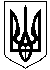 ЗВЯГЕЛЬСЬКИЙ  МІСЬКИЙ  ГОЛОВАРОЗПОРЯДЖЕННЯ17.04.2024                                                                                                    № 94(о)Про проведення футбольного матчуКеруючись пунктами 19, 20 частини четвертої  статті 42 Закону України «Про місцеве самоврядування в Україні», Законом України «Про правовий режим воєнного стану», Указом Президента України від 24 лютого № 64/2022 «Про введення воєнного стану в Україні», наказом начальника Звягельської районної військової адміністрації Житомирської області від 01.06.2022 № 24 «Про забезпечення виконання заходів правового режиму воєнного стану», враховуючи звернення директора ПФК «Звягель» Гаврилюка Миколи від 11.04.2024 р. №47 щодо проведення футбольного матчу:1. Управлінню у справах сім’ї, молоді, фізичної культури та спорту міської ради (Кравчук Т.М.) сприяти директору ПФК «Звягель»                     Гаврилюку М.І. у проведенні футбольного матчу між командами ПФК «ЗВЯГЕЛЬ» - «КАРПАТИ-2» (Львів) на міському стадіоні «Авангард», який відбудеться 21.04. 2024 року о 12:30 годині за присутності вболівальників.2. Рекомендувати Звягельському районному відділу поліції ГУНП в Житомирській області (Гнатенко А.І.) забезпечити належний громадський порядок під час проведення футбольного матчу.3. Відповідальному за проведення футбольного матчу Гаврилюку Миколі забезпечити дотримання техніки безпеки учасниками заходу та недопущення випадків загрози життю, здоров`ю та безпеці відвідувачів футбольного матчу в умовах воєнного стану.4. Контроль за виконанням цього розпорядження покласти на заступника міського голови Борис Н.П.Міський голова                                                                       Микола БОРОВЕЦЬ